Meine PersonPersönliche Daten:Hans MustermannMusterstraße 6710000 Musterstadt
geboren am 01.04.1986in BerlinledigSchulbildung:09/ 1992 – 06/ 2002Realschule in KreuzbergRealschulabschlussBerufsausbildung:09/ 2002 – 06/ 2005Ausbildung bei xyz Akademie, BerlinAbschluss Bürokaufmann (IHK)•	PC Kenntnisse (Excel, Word)•	Büroorganisation•	Rechnungswesen•	Tastaturschreiben (10 Finger)Mein ProfilErfahrungen in den Aufgabengebieten:Verkauf und BeratungDiverse Bürotätigkeiten (Briefverkehr, Büroorganisation)Arbeiten mit Bürostandardsoftware (MS-Office)Einfache BuchhaltungstätigkeitenTelefonmarketingKundendienst und BeratungMahnwesenPersönliche Kompetenzen:Selbständiges ArbeitenTeamfähigkeitLernbereitschaftZuverlässigkeitGenauigkeitAusdauerKritikfähigkeitBesondere Kenntnisse und Fähigkeiten:Kassentätigkeit (Kassenpass),Englisch (Grundkenntnisse)Gute Computerkenntnisse
(Word, Excel, Powerpoint, Access)Fahrerlaubnis PKWKurzbewerbungfür eine Tätigkeit als Bürokaufmann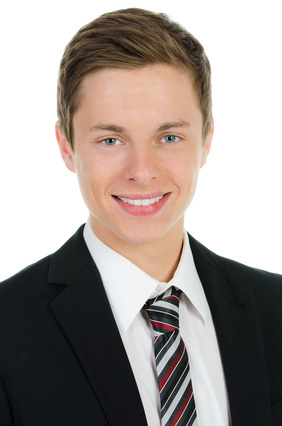 	Hans Mustermann	Musterstraße 67	10000 Musterstadt	 030 0000001	 hans.mustermann@gmx.deMeine Entwicklung06/ 2002 – 08/ 2002Aktive Ausbildungssuche09/ 2002 – 06/ 2005Ausbildung zum Bürokaufmann (IHK)bei der xyz Akademie Berlin07/ 2005 – 09/ 2005Arbeitssuche10/ 2005 – 12/ 2009Buchhaltungshelfer bei derFirma Rohrputz GmbH, BerlinVorbereitende BuchhaltungEinfache Buchungen01/ 2010 – 12/ 2010Tätigkeit im Rechnungswesen beiAutohaus Meier, BerlinRechnungen schreibenKontrolle ZahlungseingangZahlungserinnerungenMahnverfahren01/2011 – 12/2012Mitarbeiter im Controllingbei Schokoriegel GmbH & Co KGPreisplanungKostenkontrolleBudgetplanung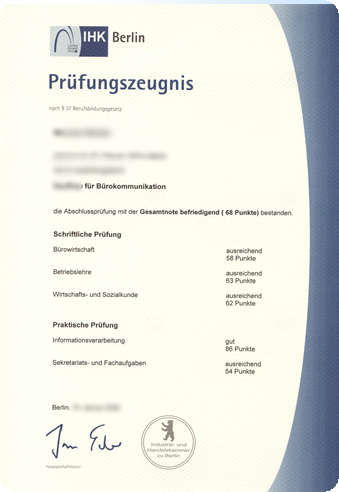 01/2013 – 09/2013Aktiv Schuh GmbH, BernauLogistikplanerBeladungsplanungWarenannahmeWarenausgabeSeit 10/2013Arbeit suchendZeugnisse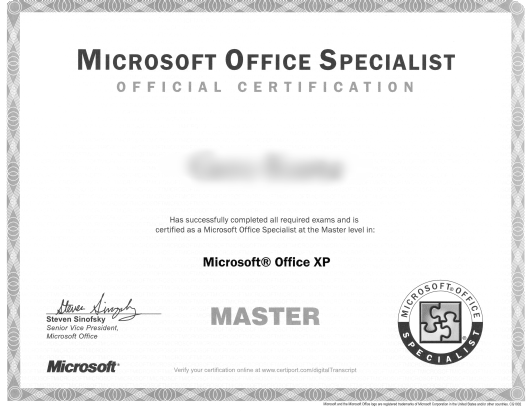 